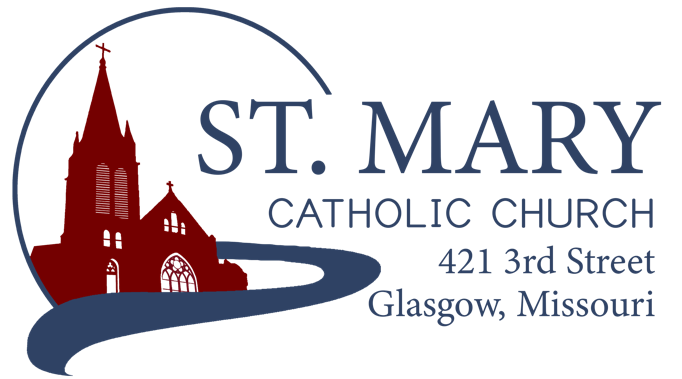 Mission StatementWe, the members of St Mary Parish, profess, practice, and proclaim our faith in Jesus Christ through word, sacraments, education and service.EMAIL: parishoffice@stmarysglasgow.orgWEBSITE: www.glasgowstmary.comFACEBOOK: St. Mary Church, Glasgow, MOSt. Mary Parish Office …………… 660-338-2053St. Mary School Office …………...…… 660-338-2258Parochial Administrator .….……  Fr. Joshua DuncanSchool Principal …..…….………  Mr. Kent J. MonnigParish Bookkeeper/Secretary…. Wanda FuemmelerSt. Mary Confessions:Saturdays 4:00 – 5:15 pmSt. Mary Parish Office Hours: Mon., Tues., Thurs.:  8 a.m. to 3 p.m.St. Joseph Parish, Fayette – ScheduleTuesday …………….	Mass  6:00 PMConfessions   	5:15 to 5:45 PM             Sundays……..………	Mass  8:30 AMConfessions 	7:45 to 8:15 AMST. MARY HOLY MASS SCHEDULE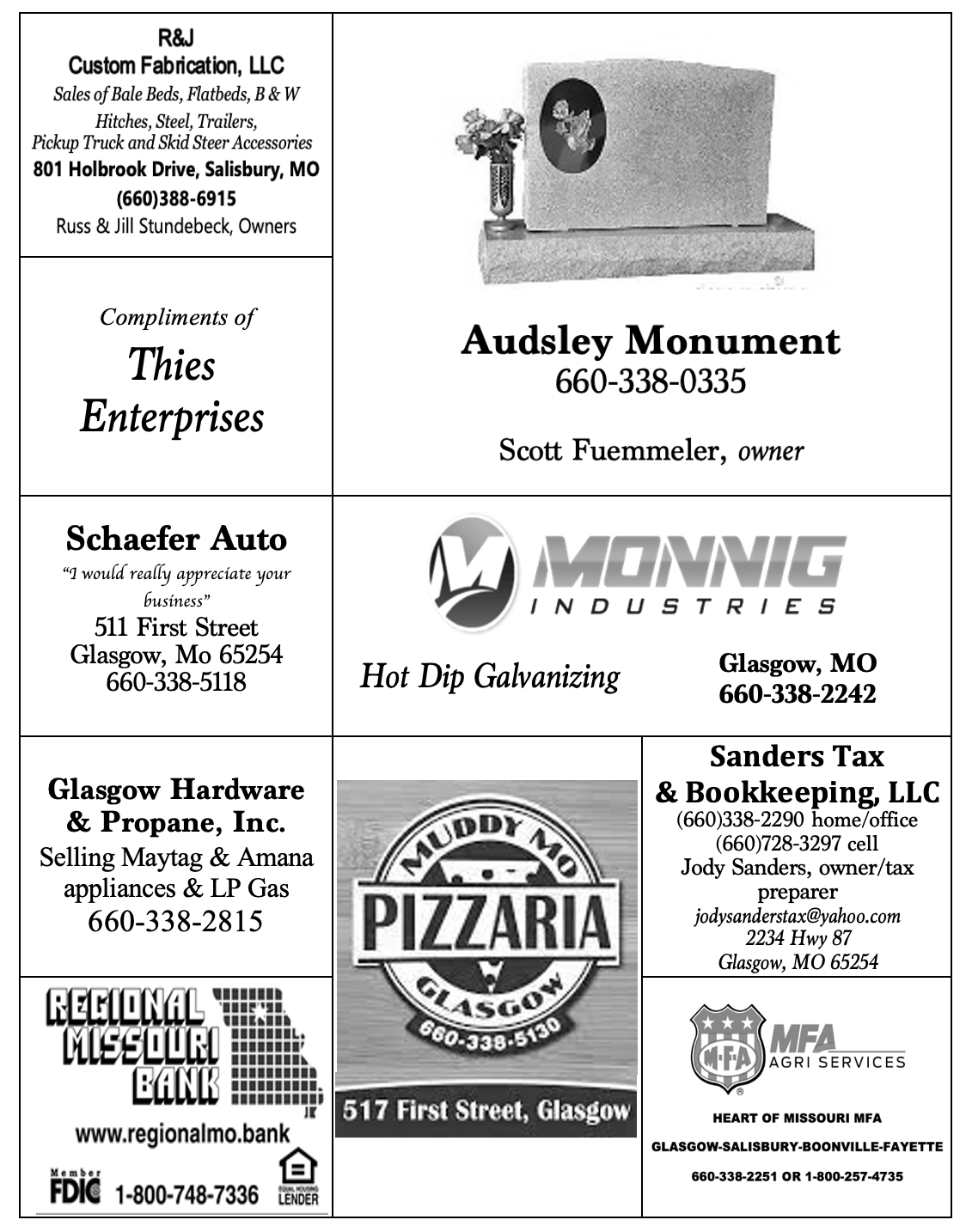 St. Mary Parish Tithing StewardshipMar 6, 2022                               $7,360.00    Mar 13, 2022                             $5,479.00Mar 20, 2022                             $Mar 27, 2022                             $                                    Total direct deposits                  $Total for month 	               $12,839.00                                Offertory budget goal / month $48,076.92Weekly goal   			 $12,019.23(Under) for two weeks         ($11,199.46)  Offertory Goal Year-to-date	$456,730.74Offertory year-to-date             $411,277.90(Under) Budget year-to-date  ($45,452.84)STEWARDSHIP – PARISH MINISTRIES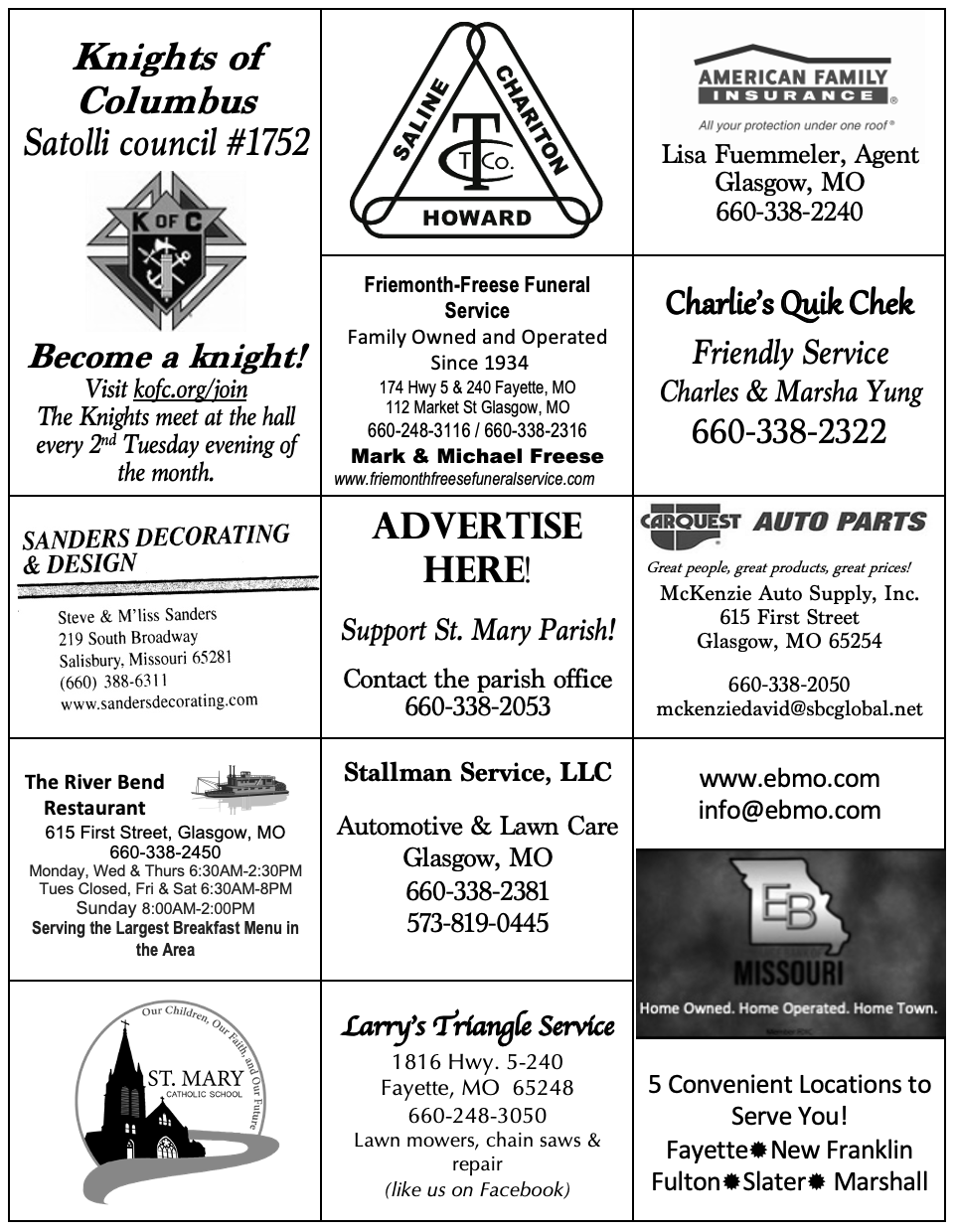 PLEASE PRAY FOR THE SICK     Wayne AholtST. MARY CAPITAL CAMPAIGNTotals as of March 15, 2022Pledged - $488,664.36Goal - $500,000.00Pledges received - $446,616.36Yet to Receive - $42,048.00Thank you!! Your generous support helps us to move forward to keep improving our campus.        LENT 2022 INFORMATIONStations of the Cross Schedule (Fridays):2:30 PM – St. Mary, Glasgow6:00 PM – St. Joseph, FayetteFish Fry Schedule (sponsored by the Knights of Columbus for each parish):St. Mary, Glasgow @ KofC Hall: 5pm to 7:30pm (dine-in/carry out)April 1St. Joseph, Fayette @ Parish Hall: 4:30pm to 7pm (carry out only)March 25   &   April 8 Lenten Parish Mission: (NEW!)In addition to the small groups on Stewardship, make plans to come and join us for a Parish Mission on the Spirituality of Stewardship in the Lenten Season. Our presenters will be Fr. Stephen Jones, Director of Stewardship for the Diocese & Mrs. Patricia Lutz, Assistant Director of Stewardship for the Diocese. You won’t want to miss out! Dates: THIS Tuesday, March 22 & Wednesday, March 23, 2022Time: 7:00 PM – 8:00 PMPlace: Simultaneously at St Mary and St. Joseph Parishes. Each presenter will present on alternating nights (who does what night is TBD). For example, if Fr. Jones presents on Tuesday at Fayette, he’ll present Wednesday at Glasgow.There will be a surprise bonus school incentive for school families & kids who attend both nights! Lent Penance Services:Tues., March 29 @ 6:30 PM – St. Joseph, Fayette (3 priests)Wed., March 30 @ 6:30 PM – St. Mary, Glasgow (3 priests)       2021-2022 CATHOLIC 
STEWARDSHIP APPEAL (CSA)Totals as of March 7, 2022Parish Goal = $13,260$ Received = $12,600 (95% of goal)$ Committed = $14,200 (106% of goal)Thank you to all who have given – if we reach our Parish goal, we will receive 10% of our goal back + 90% back of above our goal as a rebate check from the diocese! ALL pledges are asked to be fulfilled by JUNE 15, 2022. Thank you!!       Bishop McKnight’s March prayer intention for our Local Church is: “For the Universal Church; that her mission of salvation may be advanced in every place under the patronage of Saint Joseph.”       ST. JOSEPH, FAYETTE PANCAKE/SAUSAGE BREAKFASTLocation: St. Joseph Parish HallDate:  THIS WEEKEND (Sun.) March 20Time: 8:00 AM to 12:00 PMCost: $10 (Adults); $4 (kids 6-12)Serving: pancakes, sausage, scrambled eggs, fried potatoes.Raffle, Country Store; & more!       STEUBENVILLE YOUTH PANCAKE/SAUSAGE BREAKFASTLocation: KofC Hall, Glasgow, MODate: NEXT WEEKEND Sun., March 27Time: 8:00 AM to 12:00 PMCost: Freewill donationServing: Pancakes, Biscuits, Gravy, Sausage, Eggs, Coffee, Orange Juice.Thank you for your support of our youth attending the Steubenville Youth Conference!KofC SCHOLARSHIPThe Knights of Columbus scholarship is available to graduating seniors who are sons or daughters of members of Glasgow Satolli council or young men that who themselves are members are eligible. The scholarship form can be found in the back of Church or contacting the KofC. You may turn them in to either J.Y. Miller or Joe Morris at St. Mary School.       MIDWEST MARCH FOR LIFEThe annual Midwest March for Life will be held on Saturday, April 20, 2022; at the Capitol Building and grounds in Jefferson City. The event begins at 8 AM and lunch is available around Noon. Many great speakers include: Abby Johnson, Catherine Glenn Foster, Lisa Rowe, Secretary of State Jay Ashcroft, and Bishop McKnight.        SUMMER 2022 YOUTH OPPORTUNITIESThe Diocese is pleased to offer our parish families the following summer opportunities, mark your calendars now! More information on each of these opportunities & sign up forms (online form) can be found at:www.diojeffcity.org/youth-ministry* TOTUS TUUS:  Held at St. Mary/St. Joseph Parishes. June 26 to July 1. Open to kids in grades 1 to 12. The morning session will be for grades 1-7 and the evening session will be for grades 8-12. Save the date and plan to attend this great summer opportunity held locally! More details to come.* CAMP LOLEK: (new) for Jr. High students (incoming 6th to 8th graders) $150 cost.Boys Session: July 10-13Girls Session: July 13-16* CAMP MACCABEE: 5-day adventure camp for (High School) incoming Freshman to incoming Senior guys. $150 cost. Two opportunities:June 19 – 24  //or//  July 17-22* CAMP SIENA: 5-day adventure camp for (High School) incoming Freshman to incoming Senior women. $150 cost. June 26 – July 1* CHRISTPOWER: A week-long service camp committed to direct service, discipleship, and prayer. For Incoming Freshman in High School to incoming Freshman in College.June 12 – 18        TRIVIA NIGHTWhen:  Friday,April 22Where:  Knights of Columbus Hall, GlasgowTime:  Registration begins at 6:00 pm., Trivia begins at 7:00 pm. $120.00 per table (up to 8 people)Contact Andy or Lindsay Kallmeyer if interested in having a table.         ST. MARY SCHOOL NEWSSCHOOL ADVISORYWith both Fr. Duncan and I being out of town on March 16th, we have moved the School Advisory Board Meeting to Monday, March 21st. All agenda items should be in by noon that day. Agenda items already include update on teacher contracts, salary schedule set for 22/23, basketball teams sponsored by school policy, calendar decision regarding snow days, and hoping a draft of 22/23 calendar for input will be shared. We need to also set dates for 8th grade graduation and May Crowning as we move into the 4th quarter of school.JOB OPENINGS for the 2022-23 School YearTeachers will have been presented their contracts and we hope that they want to stay with us at St. Mary School. In the meantime, we will have the following openings for next school year. Mrs. Schaefer has decided to resign, so we wish her well on her new adventure. This will open a part-time position for Music/Technology/Library available for next school. I am excited to announce that I already received an applicant for that position. We will also have an opening in our lower grades, as Mrs. Callie Westhues will be doing our new preschool. I have had some interest from within for someone to be considered for the kindergarten spot, so at present we are looking for a lower elementary position for next year as well. We also have an inquiry for that position as well. The interview process has begun with the hope of filling all open positions by the end of March. Our numbers are currently above 15 for preschool, so we will need to hire an aide for there as well. Please pray for those that have served the school in the past, those that are with us now, and those that God will send our way to serve in the future.PRESCHOOL 22/23 We are very excited to have enough interest to add Preschool to our school! Question and Answer Handouts can be found in the back of Church, as well as enrollment packets. Enrollment is limited to 20 students max, spots are filling up quickly; and registration can be turned into the School Office. Plans for the room are being finalized and we will be seeking help to clear out the shed in the near future. We will share the progress once we know more information. Once the building is complete, we plan to have an Open House for the whole parish to see our new addition. Please call or seek out members working on this project if you have questions. There have been some fake news rumors and gossip circulating that have been debunked by having a simple conversation. 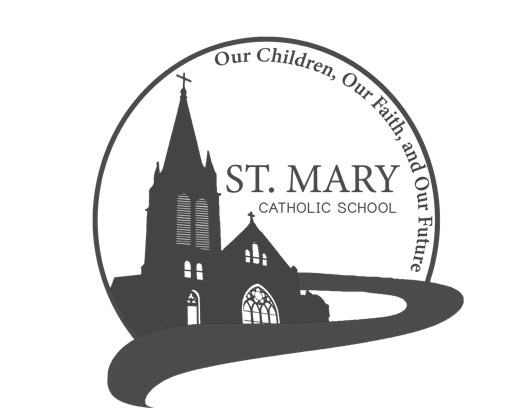 Sun March 2010:00 amPeople of St Mary & St Joseph ParishTues Mar 22(6:00 pm) S.J. FAYETTE MASSWed. Mar 238:15 amJohn Hartman †Thurs Mar 248:15 amMarian Sellmeyer †Fri March 258:15 amRita Fuemmeler† Sat March 265:30 pmDeceased members of Joe & Rita Thies family†Sun March 2710:00 amFather Paul Hartley †Sat. Mar 26RosaryHost TeamLectorEO MinistersChoirServersSun. Mar 27RosaryHost Team LectorEO Ministers                                                                                                                                                                                                                                                                                                                                                                                                                                                                                                                                                                                              ChoirServers5:30 pmTheresa FuemmelerDamian, Marjorie & Lillian Thies, Terri Crawford- GossErin WitteDan ThiesBrett Witte (loft)Seasonal SingersEvan & Ethan Thies10:00 AMCarol WolzJosh & Terin Fuemmeler familySonya FuemmelerBill DailyCheryl Adams (loft)SMS ChoirCash WesthuesChristopher SchaeferElla Marie WilsonJason MonnigCindy Wilson Hall              Byron StalloNursing HomeResidents                               All Military personnel      And their familiesDena Fitzgerald  Sam AudsleyLayla JohnsonAll Shut InsNina Bell SchaferTony MonnigSuzanne Freese Greg LarmSister Jania KeoghJohn MurphyBetty KingMary McCoyTony HoltMary Kay NollSophia FriedrichGwen BrandGary StallmanLucille VoseDorothy ColvinMargie LewisWilma ChristensenDaniel StallmanBlake MankenDoris GibbsCindy CrowleyRhonda HammonsTrish LewisKevin PerryDaniel EnyeartChance LacklandKaren AldenSheila SellmeyerDamian BartonWill BeamanJerome SchaeferTim Brooks